8B- WAKACYJNE PODRÓŻE – MOŻE NA SAFARII?  			24.06.2020Poćwiczymy literę „Ss”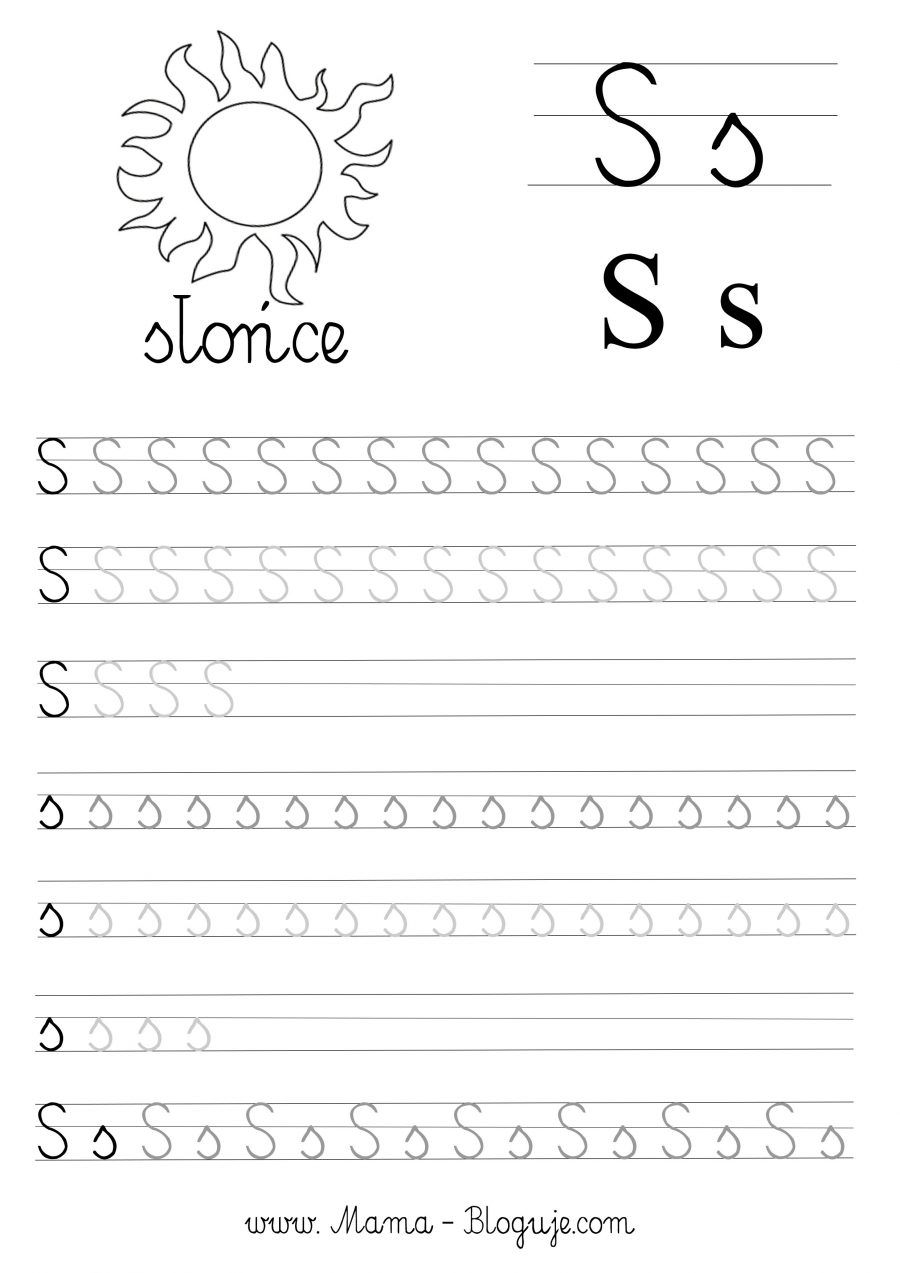 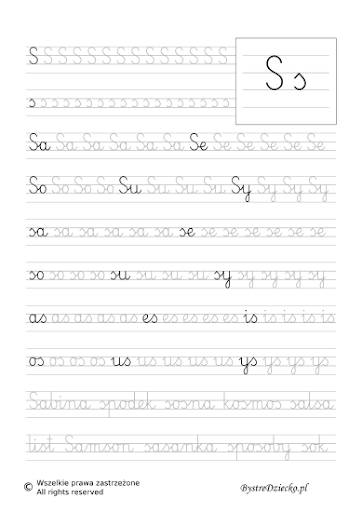 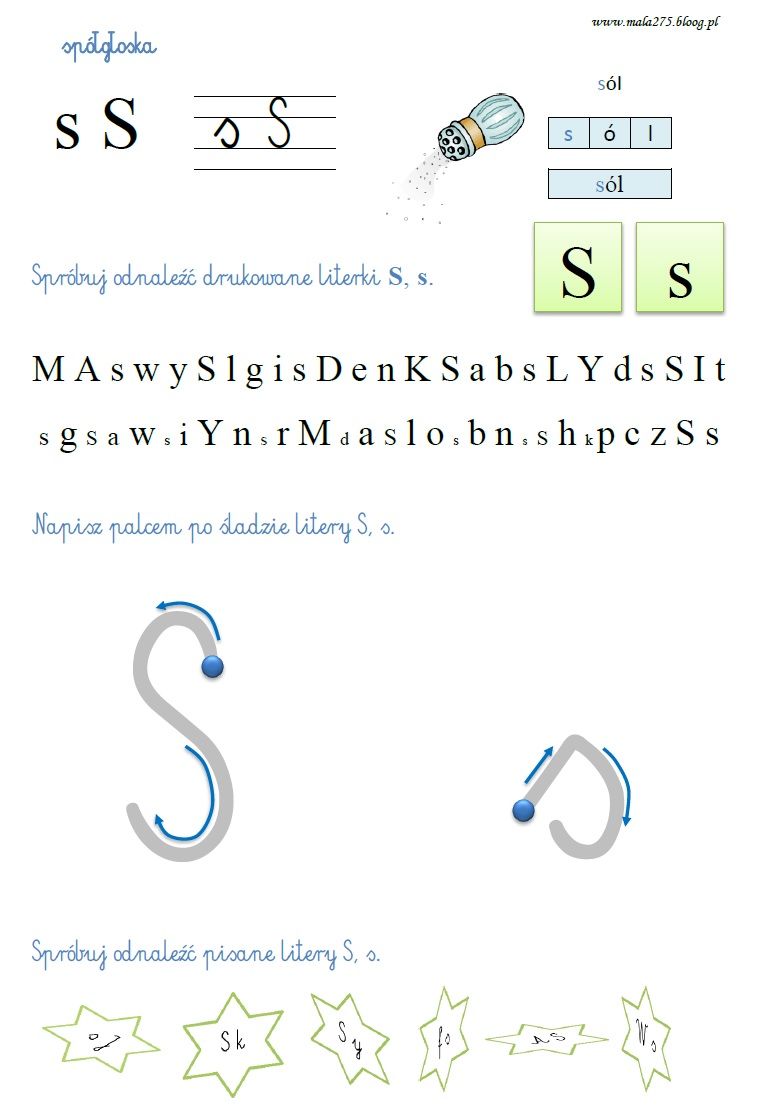 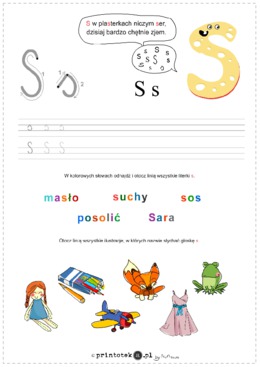 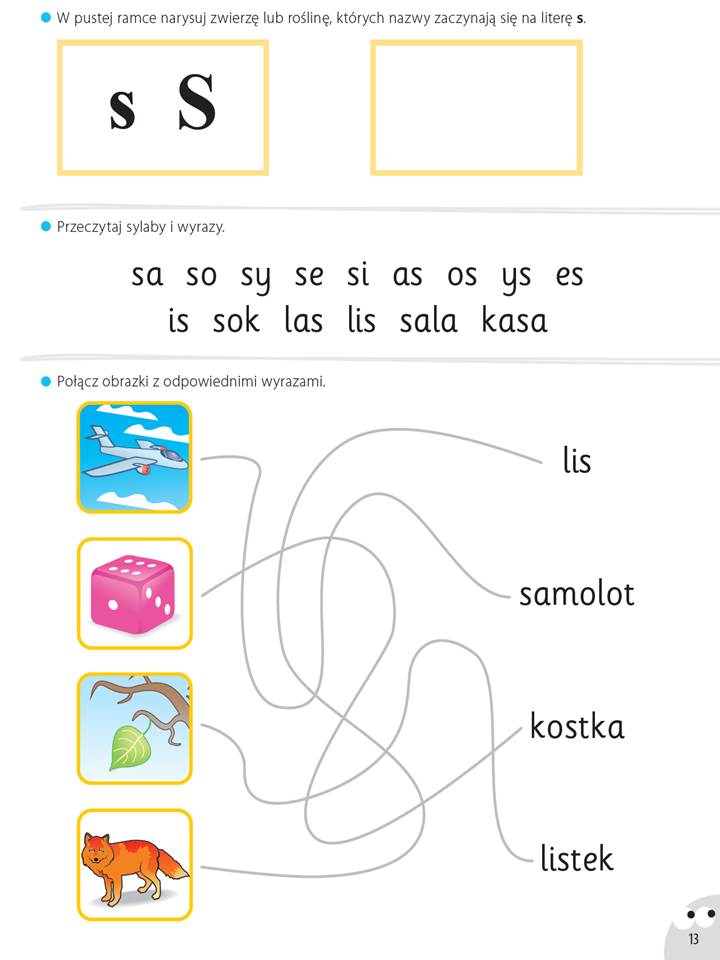 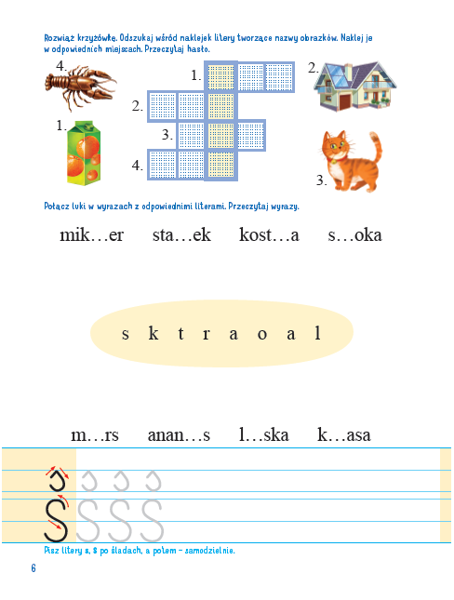 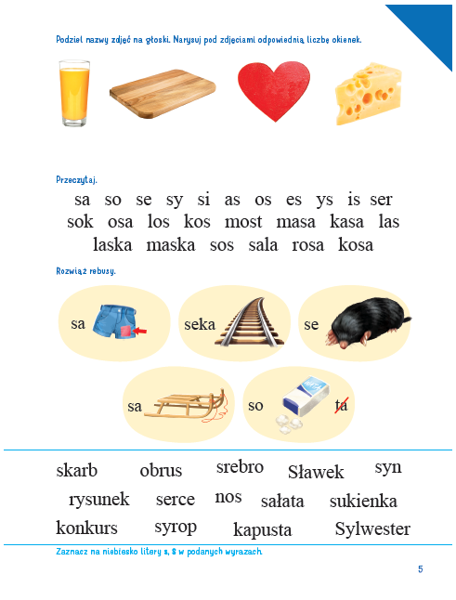 Zapoznaj się z tekstem: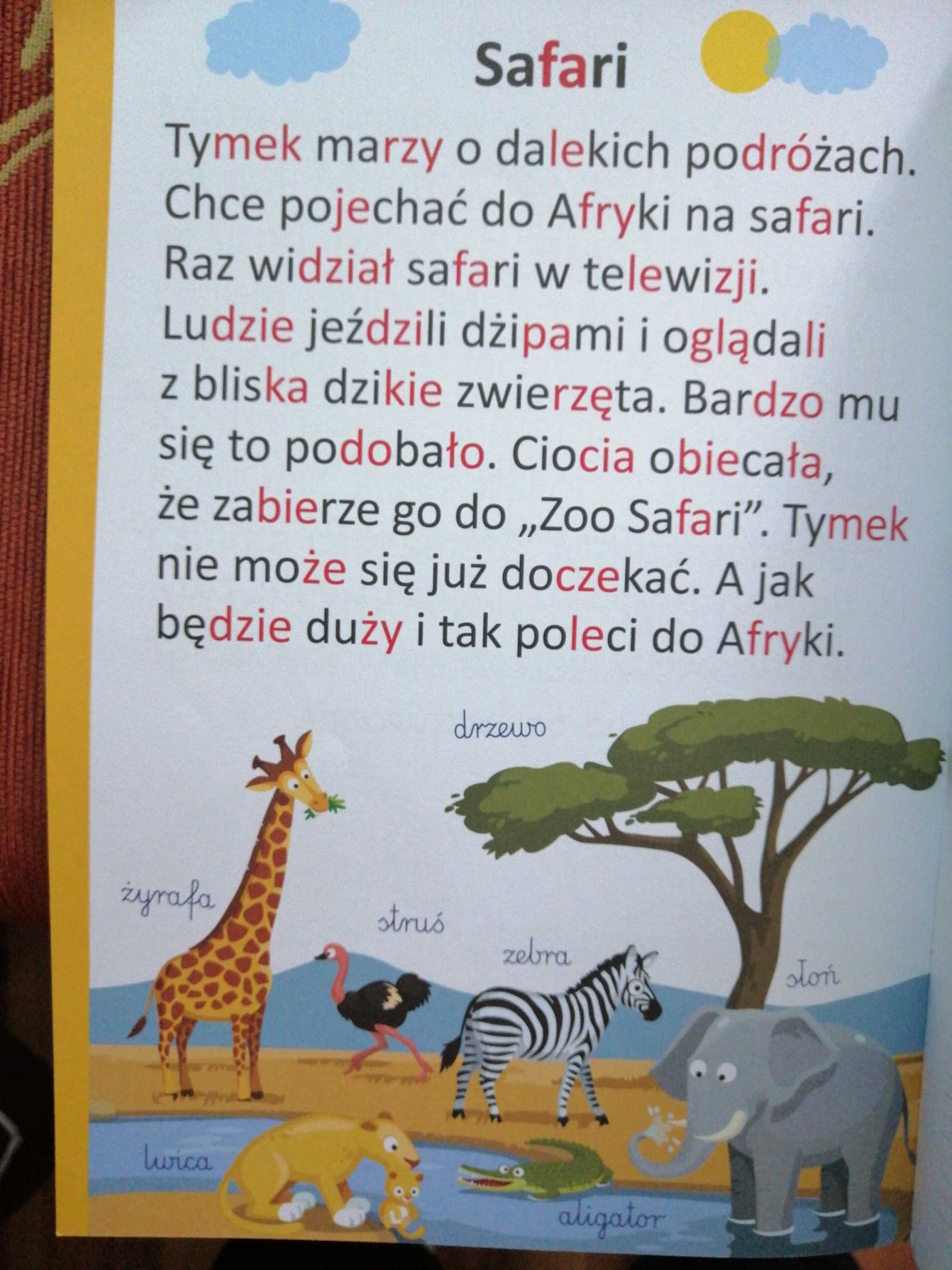 Postaraj się przepisać część tekstu: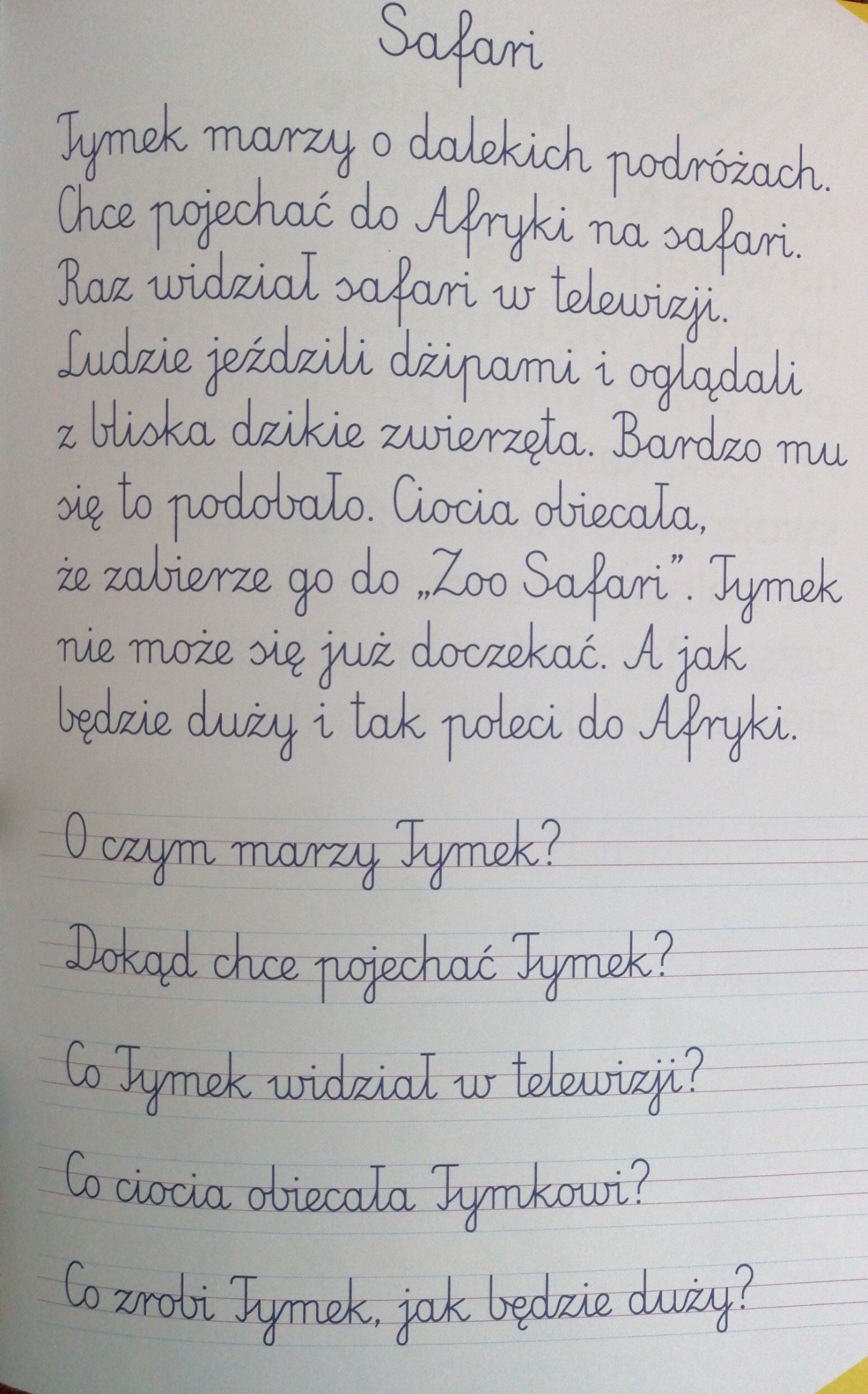 Powtórzymy tarczę zegara: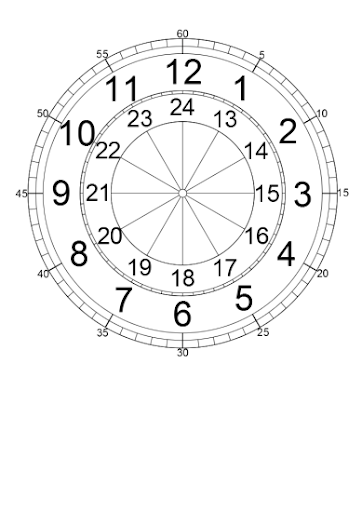 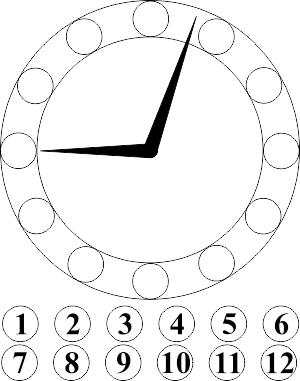 Zapoznaj się z załącznikiem 3 i pokoloruj wybrane obrazki